З А П О В Е Д№ 730 /26.05.2021г.   Във връзка с образувана преписка по повод постъпило заявление с вх. № Гр-505/04.03.2021г. от Самир Джамал Баргути за одобряване на ПУП-ПЗ за ПИ с идентификатор 10029.237.54, землището на с. Вакарел, м. „Койкьовец“, ЕКАТТЕ 10029, общ. Ихтиман, обл. София. Приложени са  към заявлението:  нотариален акт за продажба №63, том 7, рег.№16882 , дело №140725.08.2020г., скица на поземлен имот №15-831446/11.09.2020г. на АК, писмо от РИОСВ – София от 30.12.2020г., Заповед №151/12.02.2021г. на Кмета на Община Ихтиман, становище от „ВИК“ ЕООД – София, Акт №ПО-11-15/2021г. за категоризиране на земеделски земи при промяна на тяхното предназначение на Областна дирекция „Земеделие“ София област, здравно заключение с изх.№АУ-259-41-1/22.03.2021г.  на РЗИ -Софийска област, становище  от БД „Дунавски район“  пълномощно от 16.09.2020г.Проекта за ПУП-ПЗ /Подробен устройствен план – План за застрояване/ на ПИ с идентификатор 10029.237.54, землището на с. Вакарел, м. „Койкьовец“ има за цел промяна предназначението на земеделска земя за неземеделски нужди, което да позволи построяването на една нискоетажна масивна жилищна сграда .Предвидените с проекта на ПУП-ПЗ показатели за застрояване, отговарят на предвижданията на ЗУТ и Наредба №7 за правила и норми за устройство на отделните видове територии и устройствени зони. С оглед на гореизложените мотиви и предоставени документи и на основание чл. 44, ал. 1, т. 13 и ал. 2 от Закона за местното самоуправление и местната администрация (ЗМСМА), чл. 129, ал. 2, във връзка с чл. 134, ал. 2 т. 6 от Закон за устройство на територията (ЗУТ) и Решение II-2 , Протокол №2 от 11.05.2021г. на Общински експертен съвет по устройство на територията О Д О Б Р Я В А М Подробен устройствен план – план за застрояване /ПУП-ПЗ/ на за ПИ с идентификатор 10029.237.54, землището на с. Вакарел, м. „Койкьовец“, ЕКАТТЕ 10029, общ. Ихтиман, обл. София при следните  условия : Площ на имота 1403кв.м. Имота се отрежда за жилищна зона с преобладаващо малкоетажно застрояване /Жм/ Плътност на застрояване –до 40%, К инт 1,2, % Озеленяване мин.40%, Кота корниз – макс. 10м.На основание чл.129, ал.5 от ЗУТ заповедта за ПУП-ПЗ да се публикува на интернет страницата на Община Ихтиман.Заповедта да се съобщи на заинтересованите страни по смисъла на чл.131, ал.1  във връзка с чл.131, ал.2 от ЗУТ по реда на АПК.Настоящата заповед подлежи на обжалване по реда на чл.215 от ЗУТ пред Административен съд София област в 14 дневен срок от съобщаването й.                                                                                        Калоян Илиев  /п/                                                                                        КМЕТ                                                                                        ОБЩИНА  ИХТИМАНСъгласувал: Арх.Т.Кръстев     /п/Гл.архитект Община Ихтиман  заповедта влиза в сила на:………………………..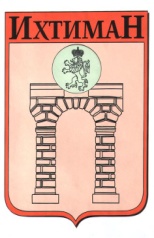 ОБЩИНА ИХТИМАН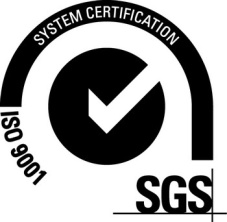  2050 гр. Ихтиман, ул. „Цар Освободител“ № 123 0724 / 82381,  0724 / 82550, obshtina_ihtiman@mail.bg